УПРАВЛЕНИЕ ВНУТРЕННЕЙ ПОЛИТИКИЛИПЕЦКОЙ ОБЛАСТИПРИКАЗот 2 февраля 2024 г. N 2-НХОБ УТВЕРЖДЕНИИ ПОРЯДКА ПРЕДОСТАВЛЕНИЯ СУБСИДИЙ СОЦИАЛЬНООРИЕНТИРОВАННЫМ НЕКОММЕРЧЕСКИМ ОРГАНИЗАЦИЯМ НА РЕАЛИЗАЦИЮСОЦИАЛЬНО ЗНАЧИМЫХ ПРОЕКТОВВ соответствии со статьей 78.1 Бюджетного кодекса Российской Федерации, постановлением Правительства Липецкой области от 25 апреля 2023 года N 207 "Об исполнительных органах государственной власти Липецкой области, уполномоченных на утверждение нормативных правовых актов о предоставлении субсидий" и в целях реализации мероприятий государственной программы Липецкой области "Реализация внутренней политики Липецкой области", утвержденной постановлением Правительства Липецкой области от 8 декабря 2023 года N 700 "Об утверждении государственной программы Липецкой области "Реализация внутренней политики Липецкой области", приказываю:Утвердить Порядок предоставления субсидий социально ориентированным некоммерческим организациям на реализацию социально значимых проектов (приложение).И.о. начальника управленияА.В.СМОЛЬЯНИНОВПриложениек приказууправления внутреннейполитики Липецкой области"Об утверждении Порядкапредоставления субсидий социальноориентированным некоммерческиморганизациям на реализациюсоциально значимых проектов"ПОРЯДОКПРЕДОСТАВЛЕНИЯ СУБСИДИЙ СОЦИАЛЬНО ОРИЕНТИРОВАННЫМНЕКОММЕРЧЕСКИМ ОРГАНИЗАЦИЯМ НА РЕАЛИЗАЦИЮСОЦИАЛЬНО ЗНАЧИМЫХ ПРОЕКТОВ1. Настоящий Порядок устанавливает правила предоставления субсидий из областного бюджета социально ориентированным некоммерческим организациям на реализацию социально значимых проектов, в пределах средств, предусмотренных законом Липецкой области об областном бюджете на соответствующий финансовый год и плановый период (далее соответственно - субсидии, Закон об областном бюджете), и проведения отбора получателей указанной субсидии.2. Целью предоставления субсидий является реализация социально значимых проектов в соответствии с Паспортом комплекса процессных мероприятий "Общественные организации и гражданское общество" государственной программы Липецкой области "Реализация внутренней политики Липецкой области", утвержденной постановлением Правительства Липецкой области от 8 декабря 2023 года N 700 "Об утверждении государственной программы Липецкой области "Реализация внутренней политики Липецкой области" (далее - паспорт структурного элемента государственной программы).3. Субсидии предоставляются социально ориентированным некоммерческим организациям в порядке финансового обеспечения затрат на реализацию социально значимых проектов по следующим направлениям:1) социальное обслуживание, социальная поддержка граждан и защита граждан:социальная поддержка и защита людей, оказавшихся в трудной жизненной ситуации, в том числе реабилитация, социальная и трудовая интеграция лиц без определенного места жительства, информационная, консультационная, методическая, образовательная поддержка социально ориентированных некоммерческих организаций, предоставляющих услуги в социальной сфере, по вопросам, связанным с оказанием таких услуг;социальная поддержка людей с ограниченными возможностями здоровья, в том числе их реабилитация с использованием современных технологий, содействие доступу к услугам организаций, осуществляющих деятельность в социальной сфере, туристическим услугам;повышение качества жизни людей старшего поколения и людей с ограниченными возможностями здоровья, в том числе создание условий для повышения доступности для таких людей объектов и услуг;содействие развитию профессиональных компетенций и поддерживанию уровня вовлеченности работников и добровольцев организаций, осуществляющих деятельность в социальной сфере;социализация людей старшего поколения, людей с ограниченными возможностями здоровья, представителей социально уязвимых групп населения через различные формы социальной активности;подготовка населения к преодолению последствий стихийных бедствий, экологических, техногенных или иных катастроф, к предотвращению несчастных случаев;помощь пострадавшим в результате стихийных бедствий, экологических, техногенных или иных катастроф;деятельность, направленная на приобретение людьми старшего поколения, людьми с ограниченными возможностями здоровья навыков, соответствующих современному уровню технологического развития и социальным изменениям;повышение общественной активности ветеранов путем вовлечения их в социально значимую деятельность, в том числе в сфере патриотического воспитания молодежи, трудового наставничества;содействие трудоустройству и трудовой адаптации людей, оказавшихся в трудной жизненной ситуации, людей с ограниченными возможностями здоровья;содействие вовлечению молодых людей с ограниченными возможностями здоровья в сферу интеллектуальной трудовой деятельности;содействие развитию социального сопровождения маломобильных людей и людей с тяжелыми заболеваниями;содействие созданию универсальной пространственной среды (доступной для маломобильных людей);2) охрана здоровья граждан, пропаганда здорового образа жизни:создание условий для занятий детей-инвалидов физической культурой и спортом;поддержка и пропаганда донорства;деятельность в области физической культуры и спорта (за исключением профессионального спорта);профилактика курения, алкоголизма, наркомании и иных опасных для человека зависимостей, содействие снижению количества людей, подверженных таким зависимостям;поддержка и пропаганда практик здорового образа жизни, правильного питания;профилактика заболеваний;3) поддержка семьи, материнства, отцовства и детства:поддержка семей участников специальной военной операции и граждан, призванных на военную службу по частичной мобилизации;укрепление института семьи и семейных ценностей, профилактика социального сиротства, в том числе раннее выявление семейного неблагополучия и организация оказания всесторонней помощи;поддержка женщин, оказавшихся в трудной жизненной ситуации, профилактика домашнего насилия, жестокого обращения с детьми;социальная адаптация детей-сирот и детей, оставшихся без попечения родителей, подготовка их к самостоятельной взрослой жизни;развитие у детей и подростков навыков безопасного поведения, в том числе при использовании информационно-коммуникационных технологий;профилактика деструктивного поведения детей и молодежи, реабилитация и социализация несовершеннолетних правонарушителей;содействие в организации поиска потерявшихся людей;поддержка и развитие межпоколенческих отношений в семье и в обществе;4) поддержка молодежных проектов:осуществление деятельности в области научно-технического и художественного творчества детей и молодежи;продвижение интеллектуального развития учащихся и воспитанников через конкурсы, олимпиады, исследовательскую, научную деятельность;деятельность молодежных организаций, направленная на вовлечение молодежи в развитие территорий;профориентация и содействие трудоустройству молодежи;формирование у школьников и студентов навыков ведения бизнеса и проектной работы;развитие молодежной медиасферы;деятельность детей и молодежи в сфере краеведения и экологии;5) поддержка проектов в области науки, образования, просвещения:содействие деятельности в сфере изучения и популяризации русского языка и литературы, поддержка литературного творчества и мотивации к чтению;содействие и осуществление деятельности в области просвещения, дополнительного образования детей, дополнительного профессионального образования;популяризация научной и технологической деятельности, социального и технологического предпринимательства;инициативные проекты молодых ученых;6) сохранение исторической памяти:содействие деятельности, направленной на охрану и восстановление объектов и территорий, имеющих историческое, культовое и культурное значение;проведение мероприятий, направленных на сохранение исторической памяти России и недопущение попыток намеренного искажения истории Великой Отечественной войны;проведение поисковой работы, направленной на увековечивание памяти защитников Отечества и сохранение воинской славы России;деятельность в сфере патриотического, в том числе военно-патриотического, воспитания граждан Российской Федерации, повышение престижа воинской службы;поддержка краеведческой работы, общественных исторических выставок и экспозиций, проектов по исторической реконструкции;увековечение памяти жертв политических репрессий;7) защита прав и свобод человека и гражданина:деятельность по защите прав и свобод человека и гражданина;правовое просвещение населения (в том числе формирование в обществе нетерпимости к коррупционному поведению);профилактика экстремизма и терроризма в молодежной среде;оказание юридической помощи гражданам;8) охрана окружающей среды и защита животных:деятельность, направленная на охрану окружающей среды и природных памятников;повышение повседневной экологической культуры людей, развитие инициатив в сфере сбора мусора, благоустройства и очистки парков, лесов, рек, ручьев, водоемов и их берегов;участие в профилактике и (или) тушении лесных пожаров;деятельность в области защиты животных;9) развитие институтов гражданского общества:выявление, обобщение и распространение лучших практик деятельности некоммерческих организаций, популяризация такой деятельности, масштабирование успешных социальных технологий;развитие благотворительности, добровольчества, волонтерства;10) укрепление межнационального и межрелигиозного согласия:укрепление дружбы между народами Российской Федерации;развитие межнационального сотрудничества, сохранение и защита самобытности и языков народов Российской Федерации;оказание помощи пострадавшим в результате социальных, национальных, религиозных конфликтов, беженцам и вынужденным переселенцам.(п. 3 в ред. приказа управления внутренней политики Липецкой обл. от 22.03.2024 N 3-НХ)4. Субсидии предоставляются управлением внутренней политики Липецкой области, осуществляющим функции главного распорядителя бюджетных средств, до которого в соответствии с бюджетным законодательством Российской Федерации как получателя бюджетных средств доведены в установленном порядке лимиты бюджетных обязательств на предоставление субсидий на соответствующий финансовый год (соответствующий финансовый год и плановый период) (далее - Управление), в соответствии с Законом об областном бюджете.5. Информация о субсидиях размещается на едином портале бюджетной системы Российской Федерации (http://budget.gov.ru) в информационно-телекоммуникационной сети "Интернет" (далее - единый портал) (в разделе единого портала), на официальном сайте Управления (http://nko48.ru) в информационно-телекоммуникационной сети "Интернет" (далее - сайт Управления), а также на сайте конкурсного отбора (липецк.гранты.рф) в информационно-телекоммуникационной сети "Интернет" (далее - сайт конкурсного отбора).6. Субсидии предоставляются социально ориентированным некоммерческим организациям, которые одновременно удовлетворяют следующим условиям:созданы в организационно-правовой форме общественной организации (за исключением политической партии), общественного движения, фонда (за исключением личного фонда), частного (общественного) учреждения, автономной некоммерческой организации, ассоциации (союза), религиозной организации, казачьего общества или общины коренных малочисленных народов Российской Федерации;осуществляют хотя бы один из видов деятельности, предусмотренных пунктом 1 статьи 31.1 Федерального закона от 12 января 1996 года N 7-ФЗ "О некоммерческих организациях" или установленных федеральным законом, законом Липецкой области, нормативным правовым актом муниципального образования Липецкой области в соответствии с пунктом 2 указанной статьи;не имеют учредителя, являющегося государственным органом, органом местного самоуправления или публично-правовым образованием.Субсидии предоставляются социально ориентированным некоммерческим организациям, соответствующим условиям и требованиям, установленным настоящим Порядком, прошедшим отбор. Отбор осуществляется Управлением с использованием сайта конкурсного отбора на конкурентной основе способом проведения конкурса исходя из наилучших условий достижения результата предоставления субсидии (далее - отбор).7. Субсидии предоставляются и могут быть использованы только по следующим направлениям затрат, предусматривающих расходы на:оплату труда работников, состоящих в штате социально ориентированной некоммерческой организации и выполняющих трудовую функцию в рамках реализации проекта;оплату страховых взносов на обязательное пенсионное страхование, обязательное социальное страхование на случай временной нетрудоспособности и в связи с материнством, обязательное медицинское страхование, обязательное социальное страхование от несчастных случаев на производстве и профессиональных заболеваний;оплату труда работников, не состоящих в штате социально ориентированной некоммерческой организации, за выполнение ими работ, необходимых для реализации проекта, по заключенным договорам гражданско-правового характера;приобретение товаров (в том числе оргтехники) в рамках реализации проекта;работы и услуги в рамках реализации проекта;аренду помещений, в части площади, используемой для реализации проекта;эксплуатационные и коммунальные услуги в части площади помещений, используемой для реализации проекта;аренду оборудования;разработку и поддержку сайтов, информационных систем;подготовку макетов и издание альбомов, афиш, бюллетеней, брошюр, буклетов, газет, журналов, календарей, книг, открыток, пригласительных билетов, сборников;проведение запланированных в бюджете проекта отдельных мероприятий, требующих аренды отдельного помещения, аренды оборудования, питания участников мероприятия, транспортных расходов, приобретения расходных материалов (бейджи, ручки, картриджи, канцелярские товары), приобретения призов и сувенирной продукции, затрат на тиражирование раздаточного материала участникам, праздничное оформление помещения;возмещение расходов добровольцев, в рамках гражданско-правовых договоров, предметом которых является безвозмездное выполнение работ, оказание услуг в рамках благотворительной деятельности (расходы на проезд, питание, наем жилого помещения, суточные, горюче-смазочные материалы при использовании личного транспорта);аренду транспортных средств;командировочные расходы, непосредственно связанные с реализацией проекта.8. Запрещается осуществление за счет субсидии следующих расходов:расходов, непосредственно не связанных с реализацией проекта;расходов на приобретение недвижимого имущества (включая земельные участки), капитальное строительство новых зданий;расходов на приобретение алкогольной и табачной продукции, а также товаров, которые являются предметами роскоши;расходов, предусматривающих финансирование политических партий, кампаний и акций, подготовку и проведение митингов, демонстраций, пикетирований;запрещено приобретение получателями субсидий - юридическими лицами, а также иными юридическими лицами, получающими средства на основании договоров, заключенных с получателями субсидий, за счет полученных из соответствующего бюджета бюджетной системы Российской Федерации средств иностранной валюты, за исключением операций, осуществляемых в соответствии с валютным законодательством Российской Федерации при закупке (поставке) высокотехнологичного импортного оборудования, сырья и комплектующих изделий, а также связанных с достижением результатов предоставления этих средств иных операций, определенных правовым актом;расходов на погашение задолженности организации, в том числе по налогам, сборам, страховым взносам и иным платежам в бюджеты бюджетной системы Российской Федерации;расходов на уплату штрафов, пеней;расходов на приобретение транспортных средств;расходов на коммерческие проекты.9. Социально ориентированная некоммерческая организация, претендующая на получение субсидии (далее - участник отбора), должна соответствовать следующим требованиям:1) на дату подачи заявки:участник отбора должен быть зарегистрирован и осуществлять свою деятельность на территории Липецкой области не менее одного года;отсутствует в составе учредителей участника отбора политическая партия, отсутствует в уставе упоминание наименования политической партии, отсутствуют факты передачи участником отбора пожертвований политической партии или ее региональному отделению в течение последних трех лет;участник отбора не является иностранным юридическим лицом, в том числе местом регистрации которого является государство или территория, включенные в утвержденный Министерством финансов Российской Федерации перечень государств и территорий, используемых для промежуточного (офшорного) владения активами в Российской Федерации (далее - офшорные компании), а также российским юридическим лицом, в уставном (складочном) капитале которого доля прямого или косвенного (через третьих лиц) участия офшорных компаний в совокупности превышает 25 процентов (если иное не предусмотрено законодательством Российской Федерации). При расчете доли участия офшорных компаний в капитале российских юридических лиц не учитывается прямое и (или) косвенное участие офшорных компаний в капитале публичных акционерных обществ (в том числе со статусом международной компании), акции которых обращаются на организованных торгах в Российской Федерации, а также косвенное участие офшорных компаний в капитале других российских юридических лиц, реализованное через участие в капитале указанных публичных акционерных обществ;участник отбора не находится в перечне организаций и физических лиц, в отношении которых имеются сведения об их причастности к экстремистской деятельности или терроризму;участник отбора не находится в составляемых в рамках реализации полномочий, предусмотренных главой VII Устава ООН, Советом Безопасности ООН или органами, специально созданными решениями Совета Безопасности ООН, перечнях организаций и физических лиц, связанных с террористическими организациями и террористами или с распространением оружия массового уничтожения;участник отбора не получает средства из областного бюджета на основании иных нормативных правовых актов Липецкой области на цели, установленные настоящим Порядком;участник отбора не является иностранным агентом в соответствии с Федеральным законом от 14 июля 2022 года N 255-ФЗ "О контроле за деятельностью лиц, находящихся под иностранным влиянием";у участника отбора отсутствуют просроченная задолженность по возврату в областной бюджет иных субсидий, грантов в форме субсидий, бюджетных инвестиций, а также иная просроченная (неурегулированная) задолженность по денежным обязательствам перед Липецкой областью (за исключением случаев, установленных Правительством Липецкой области);участник отбора, являющийся юридическим лицом, не находится в процессе реорганизации (за исключением реорганизации в форме присоединения к юридическому лицу, являющемуся участником отбора, другого юридического лица), ликвидации, в отношении его не введена процедура банкротства, деятельность участника отбора не приостановлена в порядке, предусмотренном законодательством Российской Федерации;в реестре дисквалифицированных лиц отсутствуют сведения о дисквалифицированных руководителе, членах коллегиального исполнительного органа, лице, исполняющем функции единоличного исполнительного органа, или главном бухгалтере (при наличии) участника отбора;2) у участника отбора на дату не ранее даты подачи заявки на едином налоговом счете отсутствует или не превышает размер, определенный пунктом 3 статьи 47 Налогового кодекса Российской Федерации, задолженность по уплате налогов, сборов и страховых взносов в бюджеты бюджетной системы Российской Федерации.10. В целях проведения отбора Управление не позднее 30 июня текущего года размещает на едином портале, сайте конкурсного отбора, а также на сайте Управления настоящий приказ и объявление о проведении отбора с указанием:сроков проведения отбора;даты начала подачи и окончания приема заявок участников отбора, которая не может быть ранее 30-го календарного дня, следующего за днем размещения объявления о проведении отбора;наименования, места нахождения, почтового адреса, адреса электронной почты Управления;результата предоставления субсидии, а также его характеристик (дополнительных количественных параметров, которым должен соответствовать результат предоставления субсидии) (далее - характеристики результата);доменного имени и (или) указателей страниц сайта в информационно-телекоммуникационной сети "Интернет", на котором обеспечивается проведение отбора;требований к участникам отбора, определенных в настоящем Порядке, и к перечню документов, представляемых участниками отбора для подтверждения соответствия указанным требованиям;категорий получателей субсидии и критерии оценки, показатели критериев оценки;порядка подачи участниками отбора заявок и требований, предъявляемых к форме и содержанию заявок, в соответствии с пунктом 11 настоящего Порядка;порядка отзыва заявок, порядка их возврата, определяющего в том числе основания для их возврата, и порядка внесения изменений в заявки;правил рассмотрения и оценки заявок;порядка возврата заявок на доработку;порядка отклонения заявок, а также информации об основаниях их отклонения;порядка оценки заявок, включающего критерии оценки, показатели критериев оценки, и их весовое значение в общей оценке, необходимой для представления участником отбора информации по каждому критерию оценки, показателю критерия оценки, сведений, документов и материалов, подтверждающих такую информацию, минимальный проходной балл, который необходимо набрать по результатам оценки заявок участниками отбора для признания их победителями отбора, сроки оценки заявок, а также информации об участии или неучастии комиссии и экспертов (экспертных организаций) в оценке заявок;объема распределяемой субсидии в рамках отбора, порядка расчета размера субсидии, установленного настоящим Порядком, правил распределения субсидии по результатам отбора, которые могут включать максимальный, минимальный размер субсидии, предоставляемой победителю отбора, а также предельного количества победителей отбора;порядка предоставления участникам отбора разъяснений положений объявления о проведении отбора, даты начала и окончания срока такого предоставления;срока, в течение которого победители отбора должны подписать соглашение;условий признания победителей отбора уклонившимися от заключения соглашения;сроков размещения протокола подведения итогов отбора на едином портале, сайте конкурсного отбора, а также на сайте Управления, которые не могут быть позднее 5-го календарного дня, следующего за днем определения победителей отбора.11. Участник отбора в сроки, указанные в объявлении о проведении отбора, размещенном на едином портале, сайте Управления и сайте конкурсного отбора в соответствии с пунктом 10 настоящего Порядка, представляет в Управление заявку на участие в отборе на предоставление субсидии (далее - заявка) по форме согласно приложению 1 к настоящему Порядку с приложением следующих документов:1) копия устава участника отбора;2) копия документа, подтверждающего полномочия лица на подачу заявки от имени участника отбора, - в случае если заявку подает лицо, сведения о котором как о лице, имеющем право без доверенности действовать от имени участника отбора, не содержатся в едином государственном реестре юридических лиц.Каждый из указанных документов представляется в виде одного файла в формате pdf.Участник отбора может подать только одну заявку на участие в конкурсном отборе. В случае подачи участником отбора более одной заявки принимается заявка, поданная первая по дате и времени.Заявка и документы, указанные в настоящем пункте, подаются участником отбора в электронном виде посредством заполнения соответствующих электронных форм, доступных для заполнения при переходе на сайт конкурсного отбора, на котором обеспечивается проведение отбора.Регистрация представленных заявок и прилагаемых к ним документов, указанных в данном пункте, осуществляется в сроки, отведенные на подачу заявок, указанные в объявлении о проведении отбора, размещенном на едином портале, сайте Управления и на сайте конкурсного отбора в соответствии с пунктом 10 настоящего Порядка, в день их поступления должностным лицом, уполномоченным приказом Управления на прием документов.12. Должностное лицо, уполномоченное приказом Управления (далее - уполномоченное лицо), в течение 2 рабочих дней со дня, следующего за днем окончания срока приема заявок, публикует на сайте Управления и сайте конкурсного отбора список участников отбора, представивших свои заявки, с указанием:1) наименование организации;2) ОГРН и/или ИНН организации;3) наименование проекта;4) краткое описание проекта;5) сумма запрашиваемой субсидии.13. Уполномоченное лицо, в течение 5 рабочих дней со дня, следующего за днем окончания срока подачи заявок, указанного в объявлении о проведении отбора, в рамках межведомственного взаимодействия запрашивает следующие документы:1) выписку из Единого государственного реестра юридических лиц;2) информацию о том, что участник отбора не находится в процессе реорганизации, ликвидации, в отношении его не введена процедура банкротства, его деятельность не приостановлена в порядке, предусмотренном законодательством Российской Федерации на дату подачи заявки;3) информацию об отсутствии в реестре дисквалифицированных лиц сведений о дисквалифицированных руководителе, членах коллегиального исполнительного органа, лице, исполняющем функции единоличного исполнительного органа, или главном бухгалтере участника отбора на дату подачи заявки;4) справку налогового органа об отсутствии у участника отбора на едином налоговом счете или о не превышающим размере, определенном пунктом 3 статьи 47 Налогового кодекса Российской Федерации, задолженности по уплате налогов, сборов и страховых взносов в бюджеты бюджетной системы Российской Федерации, на дату формирования справки, но не ранее даты подачи заявки;5) информацию управления финансов Липецкой области об отсутствии просроченной задолженности по возврату в областной бюджет иных субсидий, грантов в форме субсидий, бюджетных инвестиций на дату подачи заявки;6) информацию управления имущественных и земельных отношений Липецкой области об отсутствии просроченной (неурегулированной) задолженности по арендной плате перед Липецкой областью на дату подачи заявки.Участник отбора вправе представить оригиналы указанных документов по собственной инициативе.14. В течение 10 рабочих дней со дня, следующего за днем окончания срока подачи заявок, указанного в объявлении о проведении отбора:1) уполномоченное лицо:рассматривает документы, указанные в пунктах 11, 13 настоящего Порядка, проводит их проверку на соответствие предъявляемым настоящим Порядком требованиям;принимает решение о допуске (об отказе в допуске) участников отбора;оформляет принятое решение актом о рассмотрении документов, указанных в пунктах 11, 13 настоящего Порядка, в форме протокола и публикует его в течение 5 календарных дней со дня его подписания на сайте Управления и сайте конкурсного отбора;подготавливает проект приказа с отражением в нем следующей информации о:участниках отбора, заявки которых были рассмотрены;участниках отбора, заявки которых допущены к участию в отборе;участниках отбора, заявки которых были отклонены, с указанием причин их отклонения, в том числе положений настоящего Порядка, которым не соответствуют такие заявки;2) начальник Управления подписывает приказ, подготовленный в соответствии с требованиями подпункта 1 настоящего пункта (далее - приказ об утверждении перечня участников отбора);3) уполномоченное лицо:размещает приказ об утверждении перечня участников отбора на сайте Управления, едином портале и на сайте конкурсного отбора;направляет участникам отбора, не допущенным к участию в отборе, уведомления с указанием причин отказа.Уведомление направляется способом, указанным участником отбора в заявке, позволяющим установить получение уведомления участником отбора.15. Основаниями для отказа в допуске к участию в отборе являются:1) несоответствие участника отбора условиям и требованиям, установленным в пунктах 6, 9 настоящего Порядка;2) непредставление (представление не в полном объеме) документов, указанных в объявлении о проведении отбора, предусмотренных настоящим Порядком;3) несоответствие представленных участником отбора заявок и (или) документов требованиям, установленным в объявлении о проведении отбора, предусмотренных настоящим Порядком;4) недостоверность информации, содержащейся в документах, представленных участником отбора в целях подтверждения соответствия установленным настоящим Порядком требованиям;5) подача участником отбора заявки после даты и (или) времени, определенных для подачи заявок в объявлении о проведении отбора.16. Уполномоченное лицо в течение одного рабочего дня со дня, следующего за днем размещения на едином портале, сайте Управления и на сайте конкурсного отбора приказа об утверждении перечня участников отбора, направляет заявки участников отбора, допущенных к участию в отборе, на рассмотрение конкурсной комиссии.17. Конкурсная комиссия формируется из представителей Управления, членов общественного совета при Управлении.18. Количество лиц, замещающих государственные должности Липецкой области и должности государственной службы, в составе конкурсной комиссии не может превышать 1/3 от общего количества ее членов.Число членов конкурсной комиссии должно составлять не менее 7 человек.Положение о конкурсной комиссии и ее состав утверждается приказом Управления.19. Конкурсная комиссия в течение 15 рабочих дней со дня, следующего за днем получения документов, проводит их оценку по критериям оценки с учетом весового значения в общей оценке, установленными приложением 2 к настоящему Порядку, определяет победителей отбора в порядке, определенном пунктом 20 настоящего Порядка, и оформляет свое решение протоколом.20. Отбор осуществляется по балльной системе.Члены конкурсной комиссии выставляют участнику отбора по каждому критерию оценки соответствующий балл, который умножается на весовое значение по данному критерию оценки.По итогам оценки участников отбора членами конкурсной комиссии выполняется расчет среднего балла каждого участника отбора с округлением до двух знаков после запятой.Для этого сумма баллов, выставленных членами конкурсной комиссии по всем критериям оценки с учетом весового значения соответствующему участнику отбора, делится на число членов конкурсной комиссии, оценивавших заявку участника отбора.На основании среднего балла формируется рейтинг участников отбора, начиная с участника отбора, получившего наибольший средний балл. Участник, получивший наибольший средний балл, получает наименьший порядковый номер.Минимальное значение рейтинга участника - 6 баллов.Участники отбора, средний балл которых превышает или равен минимальному значению рейтинга участников, признаются победителями отбора (далее - получатели субсидии).21. Протокол, указанный в пункте 19 настоящего Порядка (далее - протокол) в течение 1 рабочего дня со дня, следующего за днем его подписания, передается уполномоченному лицу.22. В течение 5 рабочих дней со дня, следующего за днем получения протокола:1) уполномоченное лицо:публикует протокол в течение 5 календарных дней со дня его подписания на сайте Управления, сайте конкурсного отбора и едином портале, включающий следующие сведения:дата, время и место проведения рассмотрения заявок;дата, время и место оценки заявок;об участниках заседания;информация об участниках отбора, заявки которых были рассмотрены;информация об участниках отбора, заявки которых были отклонены, с указанием причин их отклонения, в том числе положений объявления о проведении отбора, которым не соответствуют заявки;последовательность оценки заявок, присвоенные заявкам значения по каждому из предусмотренных критериев оценки, показателей критериев оценки, принятое на основании результатов оценки заявок решение о присвоении заявкам порядковых номеров;о балльной оценке заявок на участие в отборе;о результатах голосования (в том числе о лицах, голосовавших против принятия решения и потребовавших внести запись об этом в протокол);об особом мнении участников заседания, которое они потребовали внести в протокол;о наличии у участников заседания конфликта интересов в отношении рассматриваемых вопросов;о причинах и основаниях предоставления поддержки в размере менее 75 процентов от запрошенного (в случае принятия такого решения);наименование получателей субсидии, с которыми заключаются соглашения, и размер предоставляемой им субсидии (с указанием наименования организации, ОГРН, ИНН, названия и (или) краткого описания проекта);подготавливает проект приказа о предоставлении субсидий из областного бюджета победителям отбора (далее - приказ о предоставлении субсидий), который включает следующие сведения:дату, время и место оценки участников отбора конкурсной комиссией;информацию об участниках отбора, которые были оценены конкурсной комиссией;последовательность оценки участников отбора, присвоенные заявкам участников отбора значения по каждому из предусмотренных критериев оценки заявок участников отбора, принятое на основании результатов оценки указанных заявок решение о присвоении таким заявкам порядковых номеров;наименование получателей субсидии, с которыми заключаются соглашения, и размер предоставляемой им субсидии (с указанием наименования организации, ОГРН и (или) ИНН, наименования проекта);2) начальник Управления подписывает приказ о предоставлении субсидий;3) уполномоченное лицо:размещает приказ о предоставлении субсидий на сайте Управления, сайте конкурсного отбора и на едином портале;направляет получателю субсидии уведомление о необходимости заключения соглашения о предоставлении субсидии (далее - соглашение) в течение 5 рабочих дней со дня, следующего за днем получения уведомления.Уведомление направляется способом, указанным в заявке, позволяющим установить получение уведомления получателем субсидии.Управление заключает с получателем субсидии соглашение в день его обращения, в соответствии с типовой формой, установленной управлением финансов Липецкой области.В соглашение в обязательном порядке включаются следующие условия:согласие получателя субсидии, лиц, получающих средства на основании договоров, заключенных с получателями субсидий (за исключением государственных (муниципальных) унитарных предприятий, хозяйственных товариществ и обществ с участием публично-правовых образований в их уставных (складочных) капиталах, коммерческих организаций с участием таких товариществ и обществ в их уставных (складочных) капиталах), на осуществление в отношении их проверки Управлением соблюдения порядка и условий предоставления субсидии, в том числе в части достижения результатов предоставления субсидии, а также проверки органами государственного финансового контроля в соответствии со статьями 268.1 и 269.2 Бюджетного кодекса Российской Федерации и на включение таких положений в соглашение;условия о согласовании новых условий соглашения или о расторжении соглашения при недостижении согласия по новым условиям в случае уменьшения Управлению ранее доведенных лимитов бюджетных обязательств на предоставление субсидий, приводящего к невозможности предоставления субсидии в размере, определенном в соглашении;срок использования субсидии получателем не должен превышать 24 месяца и завершаться в установленный в соглашении срок.В случае незаключения соглашения субсидия не перечисляется.Внесение изменений в соглашение о предоставлении субсидии (расторжение соглашения о предоставлении субсидии) осуществляется на основании дополнительного соглашения в соответствии с типовой формой, утвержденной управлением финансов Липецкой области.23. Управление до заключения соглашения с победителями отбора может отменить отбор только в случае возникновения обстоятельств непреодолимой силы в соответствии с пунктом 3 статьи 401 Гражданского кодекса Российской Федерации. Объявление об отмене отбора содержит информацию о причинах отмены отбора и размещается на едином портале, сайте Управления и сайте конкурсного отбора в день принятия такого решения. Отбор считается отмененным со дня размещения объявления о его отмене на сайте конкурсного отбора.24. Отбор получателей субсидий признается несостоявшимся, о чем оформляется протокол, который публикуется течение 5 календарных дней со дня его подписания на сайте Управления и сайте конкурсного отбора, в следующих случаях:по окончании срока подачи заявок подана только одна заявка;по результатам рассмотрения заявок только одна заявка соответствует требованиям, установленным в объявлении о проведении отбора получателей субсидий;по окончании срока подачи заявок не подано ни одной заявки;по результатам рассмотрения заявок отклонены все заявки;по результатам оценки заявок ни одна из заявок не набрала балл больший или равный установленному в объявлении о проведении отбора получателей субсидий минимальному проходному баллу.Соглашение заключается с участником отбора, признанного несостоявшимся, в случае, если по результатам рассмотрения и оценки заявок единственная заявка признана соответствующей требованиям, установленным в объявлении о проведении отбора получателей субсидий, и такой заявке присвоен балл больший или равный установленному в объявлении о проведении отбора минимальному проходному баллу.25. Субсидии предоставляются в размере, указанном в заявке, представленной получателем субсидии.26. В случае превышения фактической потребности в субсидии над суммой бюджетных ассигнований, предусмотренных Законом об областном бюджете на цели, указанные в настоящем Порядке, размер субсидии каждому из получателей субсидии определяется конкурсной комиссией в размере не менее 75 и не более 100 процентов от запрошенной суммы получателем субсидии.27. Субсидия перечисляется получателю субсидии единовременно в полном объеме средств, предусмотренных соглашением.28. В течение 3 рабочих дней со дня, следующего за днем заключения с получателями субсидий соглашений:1) уполномоченное лицо подготавливает проект приказа о выплате субсидий в разрезе получателей субсидий;2) начальник Управления подписывает приказ о выплате субсидий.Перечисление субсидий с лицевого счета Управления на расчетные счета, открытые получателями субсидий в учреждениях Центрального банка Российской Федерации или кредитных организациях, указанных в соглашениях, осуществляется не позднее 10 рабочих дней со дня, следующего за днем издания приказа о выплате субсидий.29. Результатом предоставления субсидии является реализованный победителем конкурсного отбора социально значимый проект.Характеристиками результата являются:количество получателей услуг в рамках реализации социально значимого проекта;количество мероприятий, проведенных в рамках социально значимого проекта;количество жителей Липецкой области, принявших участие в мероприятиях социально значимого проекта;количество публикаций о проводимых мероприятиях в средствах массовой информации и (или) информационных порталах информационно-коммуникационной сети "Интернет", в рамках реализации социально значимого проекта.Точная дата завершения, конечное значение результата предоставления субсидии, значение характеристик результата устанавливаются в соглашении.Результат предоставления субсидии, его тип, характеристики результата указываются в соответствии с информацией о мероприятии (результате), типе мероприятия (результата) и его характеристиках, содержащихся в паспорте структурного элемента государственной программы.30. Получатели субсидий представляют в Управление отчет об осуществлении расходов, источником финансового обеспечения которых являются субсидии, и отчет о достижении значений результата предоставления субсидии, а также характеристик результата (далее - отчеты). Отчетным периодом является квартал. Отчеты представляются не позднее 10 рабочих дней, следующих за отчетным периодом, по формам, определенными типовыми формами соглашений.31. Управление осуществляет проверку и принятие отчетов, представленных получателем субсидии в соответствии с пунктом 28 настоящего Порядка, в порядке, установленном Управлением, в срок, не превышающий 60 рабочих дней со дня представления таких отчетов.32. Управление осуществляет проверку соблюдения получателями субсидии условий и порядка предоставления субсидий, в том числе в части достижения результатов предоставления субсидии, а также орган государственного финансового контроля осуществляет проверки в соответствии со статьями 268.1 и 269.2 Бюджетного кодекса Российской Федерации.33. Управлением проводится мониторинг достижения значения результата предоставления субсидии, определенного соглашением, и событий, отражающих факт завершения соответствующего мероприятия по получению результата предоставления субсидии (контрольная точка), в порядке и по формам, установленным в соответствии с утвержденным Министерством финансов Российской Федерации порядком проведения мониторинга достижения результатов предоставления субсидии.34. Возврат субсидии в бюджет Липецкой области, а также уплата пени в случае нарушения получателем субсидии условий и порядка, установленных при предоставлении субсидии, выявленного в том числе по фактам проверок, проведенных управлением и органами государственного финансового контроля, а также в случае не достижения значения результата предоставления субсидии, осуществляется в размере, порядке и сроки, установленные соглашением.35. Возврат не использованной в отчетном финансовом году субсидии (остатка субсидии) осуществляется в порядки и сроки, установленные Законом об областном бюджете.36. При реорганизации получателя субсидии в форме слияния, присоединения или преобразования в соглашение вносятся изменения путем заключения дополнительного соглашения к соглашению в части перемены лица в обязательстве с указанием в соглашении юридического лица, являющегося правопреемником.37. При реорганизации получателя субсидии в форме разделения, выделения, а также при ликвидации получателя субсидии соглашение расторгается с формированием уведомления о расторжении соглашения в одностороннем порядке и акта об исполнении обязательств по соглашению с отражением информации о неисполненных получателем субсидии обязательствах, источником финансового обеспечения которых является субсидия, и возврате неиспользованного остатка субсидии в областной бюджет.38. Получатели субсидии несут ответственность за достоверность представляемых документов в соответствии с действующим законодательством.39. При увеличении объема средств бюджетных ассигнований, предусмотренных Законом об областном бюджете на указанные в настоящем Порядке цели, при наличии нераспределенных субсидий Управление размещает на едином портале, сайте конкурсного отбора и сайте Управления объявление о проведении нового отбора. Новый отбор проводится Управлением в соответствии с требованиями, установленными настоящим Порядком.40. Управление проводит оценку результатов завершенных проектов, получивших поддержку из областного бюджета, в порядке, установленном Управлением и согласованном с Фондом президентских грантов.Приложение 1к Порядку предоставления субсидийсоциально ориентированнымнекоммерческим организациямна реализацию социальнозначимых проектов                                  Начальнику управления внутренней политики                                                           Липецкой области                                                  _________________________                                                  Рег. N __________________                                                  от ______________ 20__ г.                                  ЗАЯВКА       для участия в конкурсном отборе по предоставлению субсидий на реализацию социально значимых проектов (далее соответственно - субсидия,                           направление субсидии)                               1. О проекте                          2. Руководитель проекта                            3. Команда проекта                         4. Организация-заявитель                            5. Календарный план                                 6. Бюджет    Согласен  на  осуществление  Управлением  внутренней  политики Липецкойобласти  проверки  соблюдения  условий и порядка предоставления субсидий, втом  числе  в части достижения результатов предоставления субсидии, а такжена  осуществление  органом государственного финансового контроля проверок всоответствии  со  статьями  268.1  и  269.2  Бюджетного  кодекса РоссийскойФедерации   в   отношении   _______________________________   (наименованиеорганизации).    Подтверждаю   отсутствие   просроченной  задолженности  по  возврату  вобластной  бюджет,  иных  субсидий,  бюджетных  инвестиций,  а  также  инойпросроченной  (неурегулированной)  задолженности по денежным обязательствамперед областным бюджетом.    Отсутствие  в  составе  учредителей  организации  политической  партии,отсутствие в уставе упоминания наименования политической партии, отсутствиефактов  передачи  организацией  пожертвований  политической  партии  или еерегиональному отделению в течение последних трех лет подтверждаю.    Подтверждаю,  что  не являюсь получателем средств из областного бюджетана  основании иных нормативно правовых актов Липецкой области на реализациюсоциально значимых проектов в текущем финансовом году.    Подтверждаю,  что не нахожусь в перечне организаций и физических лиц, вотношении  которых  имеются  сведения  об  их причастности к экстремистскойдеятельности или терроризму.    Подтверждаю,  что  не нахожусь в перечнях организаций и физических лиц,связанных   с   террористическими   организациями   и  террористами  или  сраспространением   оружия  массового  уничтожения,  составляемых  в  рамкахреализации  полномочий,  предусмотренных  главой  VII  Устава  ООН, СоветомБезопасности  ООН  или  органами,  специально  созданными  решениями СоветаБезопасности ООН.    Подтверждаю,  что  ознакомлен  с  положениями Федерального закона от 27июля  2006  года  N  152-ФЗ  "О персональных данных", права и обязанности вобласти защиты персональных данных разъяснены.    Даю  согласие  на  публикацию  (размещение)  на  едином  портале, сайтеУправления  и  сайте  конкурсного  отбора информации об участнике отбора, оподаваемой  участником отбора заявке и иной информации об участнике отбора,связанной с отбором и результатом предоставления субсидии.    Уведомление прошу направить следующим способом:    __________________________.    Приложения:    - копия устава;    -  копия документа, подтверждающего полномочия лица на подачу заявки отимени организации, в случае если заявку подает лицо, сведения о котором како лице, имеющем право без доверенности действовать от имени организации, несодержатся в едином государственном реестре юридических лиц.    Достоверность  информации  (в  том  числе документов), представленной всоставе заявки, подтверждаю.    _________________/__________________/_________________         подпись             ФИО             должностьПриложение 2к Порядку предоставления субсидийсоциально ориентированнымнекоммерческим организациямна реализацию социальнозначимых проектовКРИТЕРИИ ОЦЕНКИ ДОКУМЕНТОВ УЧАСТНИКОВ ОТБОРАНА ПРЕДОСТАВЛЕНИЕ СУБСИДИЙ НА РЕАЛИЗАЦИЮСОЦИАЛЬНО ЗНАЧИМЫХ ПРОЕКТОВТаблица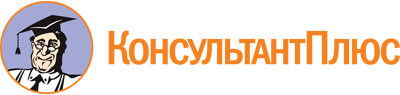 Приказ управления внутренней политики Липецкой обл. от 02.02.2024 N 2-НХ
(ред. от 22.03.2024)
"Об утверждении Порядка предоставления субсидий социально ориентированным некоммерческим организациям на реализацию социально значимых проектов"Документ предоставлен КонсультантПлюс

www.consultant.ru

Дата сохранения: 16.06.2024
 Список изменяющих документов(в ред. приказа управления внутренней политики Липецкой обл.от 22.03.2024 N 3-НХ)Список изменяющих документов(в ред. приказа управления внутренней политики Липецкой обл.от 22.03.2024 N 3-НХ)1. Направление субсидии, которому преимущественно соответствует планируемая деятельность по проекту1. Направление субсидии, которому преимущественно соответствует планируемая деятельность по проекту1. Направление субсидии, которому преимущественно соответствует планируемая деятельность по проекту1. Направление субсидии, которому преимущественно соответствует планируемая деятельность по проекту1.1. Тематика направления субсидии, которому преимущественно соответствует планируемая деятельность по проекту1.1. Тематика направления субсидии, которому преимущественно соответствует планируемая деятельность по проекту1.1. Тематика направления субсидии, которому преимущественно соответствует планируемая деятельность по проекту1.1. Тематика направления субсидии, которому преимущественно соответствует планируемая деятельность по проектуНазвание проекта, на реализацию которого запрашивается субсидияНазвание проекта, на реализацию которого запрашивается субсидияНазвание проекта, на реализацию которого запрашивается субсидияНазвание проекта, на реализацию которого запрашивается субсидия2. Название проекта, на реализацию которого запрашивается субсидия2. Название проекта, на реализацию которого запрашивается субсидия2. Название проекта, на реализацию которого запрашивается субсидия2. Название проекта, на реализацию которого запрашивается субсидия3. Краткое описание проекта (деятельности в рамках проекта)3. Краткое описание проекта (деятельности в рамках проекта)3. Краткое описание проекта (деятельности в рамках проекта)3. Краткое описание проекта (деятельности в рамках проекта)3.1. Полное описание проекта, презентация проекта3.1. Полное описание проекта, презентация проекта3.1. Полное описание проекта, презентация проекта3.1. Полное описание проекта, презентация проекта3.2. Видео о проекте3.2. Видео о проекте3.2. Видео о проекте3.2. Видео о проекте3.3. Теги (ключевые слова, характеризующие деятельность по проекту)3.3. Теги (ключевые слова, характеризующие деятельность по проекту)3.3. Теги (ключевые слова, характеризующие деятельность по проекту)3.3. Теги (ключевые слова, характеризующие деятельность по проекту)4. География проекта4. География проекта4. География проекта4. География проекта5. Дата начала реализации проекта5. Дата начала реализации проекта5. Дата начала реализации проекта5. Дата начала реализации проекта6. Дата окончания реализации проекта6. Дата окончания реализации проекта6. Дата окончания реализации проекта6. Дата окончания реализации проекта7. Целевые группы проекта7. Целевые группы проекта7. Целевые группы проекта7. Целевые группы проекта8. Описание проблемы целевой группы, обоснование социальной значимости проекта8. Описание проблемы целевой группы, обоснование социальной значимости проекта8. Описание проблемы целевой группы, обоснование социальной значимости проекта8. Описание проблемы целевой группы, обоснование социальной значимости проекта8.1. Материалы, подтверждающие наличие проблемы8.1. Материалы, подтверждающие наличие проблемы8.1. Материалы, подтверждающие наличие проблемы8.1. Материалы, подтверждающие наличие проблемы9. Цель проекта9. Цель проекта9. Цель проекта9. Цель проекта10. Ожидаемые результаты проекта:10. Ожидаемые результаты проекта:10. Ожидаемые результаты проекта:10. Ожидаемые результаты проекта:Количественные результатыЦелевые группыКоличественные результатыКоличественные результатыКоличественные результатыКачественные результаты и способы их измеренияКоличественные результатыЦелевые группыНаименование показателяЗначениеЗначениеКачественные результаты и способы их измеренияКачественные результаты и способы их измеренияКачественные результаты и способы их измеренияКачественные результаты и способы их измеренияКачественные результаты и способы их измерения11. Задачи проекта11. Задачи проекта11. Задачи проекта11. Задачи проекта12. Партнеры проекта12. Партнеры проекта12. Партнеры проекта12. Партнеры проектаПартнерПартнерПартнерПартнерВид поддержкиВид поддержки13. Как будет организовано информационное сопровождение проекта *13. Как будет организовано информационное сопровождение проекта *13. Как будет организовано информационное сопровождение проекта *13. Как будет организовано информационное сопровождение проекта *14. Дальнейшее развитие проекта14. Дальнейшее развитие проекта14. Дальнейшее развитие проекта14. Дальнейшее развитие проекта15. Источники ресурсного обеспечения проекта в дальнейшем15. Источники ресурсного обеспечения проекта в дальнейшем15. Источники ресурсного обеспечения проекта в дальнейшем15. Источники ресурсного обеспечения проекта в дальнейшем1. Должность руководителя проекта в организации-заявителеСтатус подтверждения данных пользователя на портале "Созидатели"Фотография2. ФИО руководителя проекта3. Дата рождения4. Электронная почта5. Рабочий телефон6. Мобильный телефон7. Образование- основное общее (9 классов)- среднее общее (11 классов)- среднее профессиональное- незаконченное высшее- высшееболее одного высшего8. Образовательные организации и специальности1. Образовательная организация:2. Специальность:3. Год начала:4. Год окончания:9. Опыт работы1. Организация:2. Должность:3. Год начала:4. Год окончания:10. Дополнительные сведения11. Рекомендации, письма, отзывы, характеристики12. Ссылка на профили в социальных сетях1. Должность или роль участника в заявленном проектеСтатус подтверждения данных пользователя на портале "Созидатели"2. ФИО члена команды3. Образование- основное общее (9 классов)- среднее общее (11 классов)- среднее профессиональное- незаконченное высшее- высшееболее одного высшего4. Образовательные организации и специальности1. Организация2. Специальность3. Год начала4. Год окончания5. Опыт работы1. Организация:2. Должность:3. Год начала:4. Год окончания:6. Дополнительные сведения7. Ссылки на профили в социальных сетях1. ОГРН1. ОГРН1. ОГРН1. ОГРН1. ОГРН1. ОГРН1. ОГРН1.1. Сведения из ЕГРЮЛ1.1. Сведения из ЕГРЮЛ1.1. Сведения из ЕГРЮЛ1.1. Сведения из ЕГРЮЛ1.1. Сведения из ЕГРЮЛ1.1. Сведения из ЕГРЮЛ1.1. Сведения из ЕГРЮЛ2. ИНН2. ИНН2. ИНН2. ИНН2. ИНН2. ИНН2. ИНН3. КПП3. КПП3. КПП3. КПП3. КПП3. КПП3. КПП4. Дата регистрации организации4. Дата регистрации организации4. Дата регистрации организации4. Дата регистрации организации4. Дата регистрации организации4. Дата регистрации организации4. Дата регистрации организации5. Полное наименование организации5. Полное наименование организации5. Полное наименование организации5. Полное наименование организации5. Полное наименование организации5. Полное наименование организации5. Полное наименование организации6. Сокращенное наименование организации6. Сокращенное наименование организации6. Сокращенное наименование организации6. Сокращенное наименование организации6. Сокращенное наименование организации6. Сокращенное наименование организации6. Сокращенное наименование организации7. Адрес (место нахождения) организации7. Адрес (место нахождения) организации7. Адрес (место нахождения) организации7. Адрес (место нахождения) организации7. Адрес (место нахождения) организации7. Адрес (место нахождения) организации7. Адрес (место нахождения) организации8. Фактическое место нахождения организации8. Фактическое место нахождения организации8. Фактическое место нахождения организации8. Фактическое место нахождения организации8. Фактическое место нахождения организации8. Фактическое место нахождения организации8. Фактическое место нахождения организации9. Адрес для направления организации юридически значимых сообщений9. Адрес для направления организации юридически значимых сообщений9. Адрес для направления организации юридически значимых сообщений9. Адрес для направления организации юридически значимых сообщений9. Адрес для направления организации юридически значимых сообщений9. Адрес для направления организации юридически значимых сообщений9. Адрес для направления организации юридически значимых сообщений10. Руководитель организации10. Руководитель организации10. Руководитель организации10. Руководитель организации10. Руководитель организации10. Руководитель организации10. Руководитель организацииФамилияФамилияФамилияИмяИмяОтчествоОтчествоДолжность10.1 Дата рождения руководителя10.1 Дата рождения руководителя10.1 Дата рождения руководителя10.1 Дата рождения руководителя10.1 Дата рождения руководителя10.1 Дата рождения руководителя10.1 Дата рождения руководителя10.2 Информация о наличии лиц, имеющих право подписи без доверенности10.2 Информация о наличии лиц, имеющих право подписи без доверенности10.2 Информация о наличии лиц, имеющих право подписи без доверенности10.2 Информация о наличии лиц, имеющих право подписи без доверенности10.2 Информация о наличии лиц, имеющих право подписи без доверенности10.2 Информация о наличии лиц, имеющих право подписи без доверенности10.2 Информация о наличии лиц, имеющих право подписи без доверенностиЛица, имеющие право подписи без доверенностиЛица, имеющие право подписи без доверенностиЛица, имеющие право подписи без доверенностиЛица, имеющие право подписи без доверенностиЛица, имеющие право подписи без доверенностиЛица, имеющие право подписи без доверенностиЛица, имеющие право подписи без доверенностиФамилияФамилияФамилияИмяИмяОтчествоОтчествоДолжность11. Добавить файл устава11. Добавить файл устава11. Добавить файл устава11. Добавить файл устава11. Добавить файл устава11. Добавить файл устава11. Добавить файл устава12. Основные виды деятельности организации:12. Основные виды деятельности организации:12. Основные виды деятельности организации:12. Основные виды деятельности организации:12. Основные виды деятельности организации:12. Основные виды деятельности организации:12. Основные виды деятельности организации:- социальное обслуживание, социальная поддержка и защита граждан- деятельность в области образования, просвещения, содействие такой деятельности- деятельность в области науки, содействие такой деятельности- деятельность в области культуры, искусства, содействие такой деятельности- деятельность в области здравоохранения, профилактики и охраны здоровья граждан, пропаганды здорового образа жизни, содействие такой деятельности- деятельность в области физической культуры и спорта, содействие такой деятельности- охрана окружающей среды и защита животных- благотворительная деятельность- содействие благотворительности- деятельность в области добровольчества- деятельность в области улучшения морально-психологического состояния граждан, содействие духовному развитию личности- поддержка общественно значимых молодежных инициатив, проектов, детского и молодежного движения, детских и молодежных организаций- развитие межнационального сотрудничества, сохранение и защита самобытности, культуры, языков и традиций народов Российской Федерации- деятельность в сфере патриотического, в том числе военно-патриотического, воспитания граждан Российской Федерации- проведение поисковой работы, направленной на выявление неизвестных воинских захоронений и непогребенных останков защитников Отечества, установление имен, погибших и пропавших без вести при защите Отечества- охрана и содержание объектов и территорий, имеющих историческое, культовое, культурное или природоохранное значение, и мест захоронений- оказание юридической помощи на безвозмездной или на льготной основе гражданам, правовое просвещение населения, деятельность по защите прав и свобод человека и гражданина- оказание юридической помощи на безвозмездной или на льготной основе некоммерческим организациям- профилактика социально опасных форм поведения граждан, включая участие в деятельности по профилактике безнадзорности и правонарушений несовершеннолетних- оказание помощи пострадавшим в результате стихийных бедствий, экологических, техногенных или иных катастроф- оказание помощи пострадавшим в результате социальных, национальных, религиозных конфликтов, беженцам и вынужденным переселенцам- социальная и культурная адаптация и интеграция мигрантов- участие в профилактике и (или) тушении пожаров и проведении аварийно-спасательных работ- подготовка населения к преодолению последствий стихийных бедствий, экологических, техногенных или иных катастроф, к предотвращению несчастных случаев- содействие повышению мобильности трудовых ресурсов- увековечение памяти жертв политических репрессий- антикоррупционная деятельность, включая формирование в обществе нетерпимости к коррупционному поведению- медицинская и социальная реабилитация, социальная и трудовая реинтеграция лиц, осуществляющих незаконное потребление наркотических средств или психотропных веществсвой вариант:- социальное обслуживание, социальная поддержка и защита граждан- деятельность в области образования, просвещения, содействие такой деятельности- деятельность в области науки, содействие такой деятельности- деятельность в области культуры, искусства, содействие такой деятельности- деятельность в области здравоохранения, профилактики и охраны здоровья граждан, пропаганды здорового образа жизни, содействие такой деятельности- деятельность в области физической культуры и спорта, содействие такой деятельности- охрана окружающей среды и защита животных- благотворительная деятельность- содействие благотворительности- деятельность в области добровольчества- деятельность в области улучшения морально-психологического состояния граждан, содействие духовному развитию личности- поддержка общественно значимых молодежных инициатив, проектов, детского и молодежного движения, детских и молодежных организаций- развитие межнационального сотрудничества, сохранение и защита самобытности, культуры, языков и традиций народов Российской Федерации- деятельность в сфере патриотического, в том числе военно-патриотического, воспитания граждан Российской Федерации- проведение поисковой работы, направленной на выявление неизвестных воинских захоронений и непогребенных останков защитников Отечества, установление имен, погибших и пропавших без вести при защите Отечества- охрана и содержание объектов и территорий, имеющих историческое, культовое, культурное или природоохранное значение, и мест захоронений- оказание юридической помощи на безвозмездной или на льготной основе гражданам, правовое просвещение населения, деятельность по защите прав и свобод человека и гражданина- оказание юридической помощи на безвозмездной или на льготной основе некоммерческим организациям- профилактика социально опасных форм поведения граждан, включая участие в деятельности по профилактике безнадзорности и правонарушений несовершеннолетних- оказание помощи пострадавшим в результате стихийных бедствий, экологических, техногенных или иных катастроф- оказание помощи пострадавшим в результате социальных, национальных, религиозных конфликтов, беженцам и вынужденным переселенцам- социальная и культурная адаптация и интеграция мигрантов- участие в профилактике и (или) тушении пожаров и проведении аварийно-спасательных работ- подготовка населения к преодолению последствий стихийных бедствий, экологических, техногенных или иных катастроф, к предотвращению несчастных случаев- содействие повышению мобильности трудовых ресурсов- увековечение памяти жертв политических репрессий- антикоррупционная деятельность, включая формирование в обществе нетерпимости к коррупционному поведению- медицинская и социальная реабилитация, социальная и трудовая реинтеграция лиц, осуществляющих незаконное потребление наркотических средств или психотропных веществсвой вариант:- социальное обслуживание, социальная поддержка и защита граждан- деятельность в области образования, просвещения, содействие такой деятельности- деятельность в области науки, содействие такой деятельности- деятельность в области культуры, искусства, содействие такой деятельности- деятельность в области здравоохранения, профилактики и охраны здоровья граждан, пропаганды здорового образа жизни, содействие такой деятельности- деятельность в области физической культуры и спорта, содействие такой деятельности- охрана окружающей среды и защита животных- благотворительная деятельность- содействие благотворительности- деятельность в области добровольчества- деятельность в области улучшения морально-психологического состояния граждан, содействие духовному развитию личности- поддержка общественно значимых молодежных инициатив, проектов, детского и молодежного движения, детских и молодежных организаций- развитие межнационального сотрудничества, сохранение и защита самобытности, культуры, языков и традиций народов Российской Федерации- деятельность в сфере патриотического, в том числе военно-патриотического, воспитания граждан Российской Федерации- проведение поисковой работы, направленной на выявление неизвестных воинских захоронений и непогребенных останков защитников Отечества, установление имен, погибших и пропавших без вести при защите Отечества- охрана и содержание объектов и территорий, имеющих историческое, культовое, культурное или природоохранное значение, и мест захоронений- оказание юридической помощи на безвозмездной или на льготной основе гражданам, правовое просвещение населения, деятельность по защите прав и свобод человека и гражданина- оказание юридической помощи на безвозмездной или на льготной основе некоммерческим организациям- профилактика социально опасных форм поведения граждан, включая участие в деятельности по профилактике безнадзорности и правонарушений несовершеннолетних- оказание помощи пострадавшим в результате стихийных бедствий, экологических, техногенных или иных катастроф- оказание помощи пострадавшим в результате социальных, национальных, религиозных конфликтов, беженцам и вынужденным переселенцам- социальная и культурная адаптация и интеграция мигрантов- участие в профилактике и (или) тушении пожаров и проведении аварийно-спасательных работ- подготовка населения к преодолению последствий стихийных бедствий, экологических, техногенных или иных катастроф, к предотвращению несчастных случаев- содействие повышению мобильности трудовых ресурсов- увековечение памяти жертв политических репрессий- антикоррупционная деятельность, включая формирование в обществе нетерпимости к коррупционному поведению- медицинская и социальная реабилитация, социальная и трудовая реинтеграция лиц, осуществляющих незаконное потребление наркотических средств или психотропных веществсвой вариант:- социальное обслуживание, социальная поддержка и защита граждан- деятельность в области образования, просвещения, содействие такой деятельности- деятельность в области науки, содействие такой деятельности- деятельность в области культуры, искусства, содействие такой деятельности- деятельность в области здравоохранения, профилактики и охраны здоровья граждан, пропаганды здорового образа жизни, содействие такой деятельности- деятельность в области физической культуры и спорта, содействие такой деятельности- охрана окружающей среды и защита животных- благотворительная деятельность- содействие благотворительности- деятельность в области добровольчества- деятельность в области улучшения морально-психологического состояния граждан, содействие духовному развитию личности- поддержка общественно значимых молодежных инициатив, проектов, детского и молодежного движения, детских и молодежных организаций- развитие межнационального сотрудничества, сохранение и защита самобытности, культуры, языков и традиций народов Российской Федерации- деятельность в сфере патриотического, в том числе военно-патриотического, воспитания граждан Российской Федерации- проведение поисковой работы, направленной на выявление неизвестных воинских захоронений и непогребенных останков защитников Отечества, установление имен, погибших и пропавших без вести при защите Отечества- охрана и содержание объектов и территорий, имеющих историческое, культовое, культурное или природоохранное значение, и мест захоронений- оказание юридической помощи на безвозмездной или на льготной основе гражданам, правовое просвещение населения, деятельность по защите прав и свобод человека и гражданина- оказание юридической помощи на безвозмездной или на льготной основе некоммерческим организациям- профилактика социально опасных форм поведения граждан, включая участие в деятельности по профилактике безнадзорности и правонарушений несовершеннолетних- оказание помощи пострадавшим в результате стихийных бедствий, экологических, техногенных или иных катастроф- оказание помощи пострадавшим в результате социальных, национальных, религиозных конфликтов, беженцам и вынужденным переселенцам- социальная и культурная адаптация и интеграция мигрантов- участие в профилактике и (или) тушении пожаров и проведении аварийно-спасательных работ- подготовка населения к преодолению последствий стихийных бедствий, экологических, техногенных или иных катастроф, к предотвращению несчастных случаев- содействие повышению мобильности трудовых ресурсов- увековечение памяти жертв политических репрессий- антикоррупционная деятельность, включая формирование в обществе нетерпимости к коррупционному поведению- медицинская и социальная реабилитация, социальная и трудовая реинтеграция лиц, осуществляющих незаконное потребление наркотических средств или психотропных веществсвой вариант:- социальное обслуживание, социальная поддержка и защита граждан- деятельность в области образования, просвещения, содействие такой деятельности- деятельность в области науки, содействие такой деятельности- деятельность в области культуры, искусства, содействие такой деятельности- деятельность в области здравоохранения, профилактики и охраны здоровья граждан, пропаганды здорового образа жизни, содействие такой деятельности- деятельность в области физической культуры и спорта, содействие такой деятельности- охрана окружающей среды и защита животных- благотворительная деятельность- содействие благотворительности- деятельность в области добровольчества- деятельность в области улучшения морально-психологического состояния граждан, содействие духовному развитию личности- поддержка общественно значимых молодежных инициатив, проектов, детского и молодежного движения, детских и молодежных организаций- развитие межнационального сотрудничества, сохранение и защита самобытности, культуры, языков и традиций народов Российской Федерации- деятельность в сфере патриотического, в том числе военно-патриотического, воспитания граждан Российской Федерации- проведение поисковой работы, направленной на выявление неизвестных воинских захоронений и непогребенных останков защитников Отечества, установление имен, погибших и пропавших без вести при защите Отечества- охрана и содержание объектов и территорий, имеющих историческое, культовое, культурное или природоохранное значение, и мест захоронений- оказание юридической помощи на безвозмездной или на льготной основе гражданам, правовое просвещение населения, деятельность по защите прав и свобод человека и гражданина- оказание юридической помощи на безвозмездной или на льготной основе некоммерческим организациям- профилактика социально опасных форм поведения граждан, включая участие в деятельности по профилактике безнадзорности и правонарушений несовершеннолетних- оказание помощи пострадавшим в результате стихийных бедствий, экологических, техногенных или иных катастроф- оказание помощи пострадавшим в результате социальных, национальных, религиозных конфликтов, беженцам и вынужденным переселенцам- социальная и культурная адаптация и интеграция мигрантов- участие в профилактике и (или) тушении пожаров и проведении аварийно-спасательных работ- подготовка населения к преодолению последствий стихийных бедствий, экологических, техногенных или иных катастроф, к предотвращению несчастных случаев- содействие повышению мобильности трудовых ресурсов- увековечение памяти жертв политических репрессий- антикоррупционная деятельность, включая формирование в обществе нетерпимости к коррупционному поведению- медицинская и социальная реабилитация, социальная и трудовая реинтеграция лиц, осуществляющих незаконное потребление наркотических средств или психотропных веществсвой вариант:- социальное обслуживание, социальная поддержка и защита граждан- деятельность в области образования, просвещения, содействие такой деятельности- деятельность в области науки, содействие такой деятельности- деятельность в области культуры, искусства, содействие такой деятельности- деятельность в области здравоохранения, профилактики и охраны здоровья граждан, пропаганды здорового образа жизни, содействие такой деятельности- деятельность в области физической культуры и спорта, содействие такой деятельности- охрана окружающей среды и защита животных- благотворительная деятельность- содействие благотворительности- деятельность в области добровольчества- деятельность в области улучшения морально-психологического состояния граждан, содействие духовному развитию личности- поддержка общественно значимых молодежных инициатив, проектов, детского и молодежного движения, детских и молодежных организаций- развитие межнационального сотрудничества, сохранение и защита самобытности, культуры, языков и традиций народов Российской Федерации- деятельность в сфере патриотического, в том числе военно-патриотического, воспитания граждан Российской Федерации- проведение поисковой работы, направленной на выявление неизвестных воинских захоронений и непогребенных останков защитников Отечества, установление имен, погибших и пропавших без вести при защите Отечества- охрана и содержание объектов и территорий, имеющих историческое, культовое, культурное или природоохранное значение, и мест захоронений- оказание юридической помощи на безвозмездной или на льготной основе гражданам, правовое просвещение населения, деятельность по защите прав и свобод человека и гражданина- оказание юридической помощи на безвозмездной или на льготной основе некоммерческим организациям- профилактика социально опасных форм поведения граждан, включая участие в деятельности по профилактике безнадзорности и правонарушений несовершеннолетних- оказание помощи пострадавшим в результате стихийных бедствий, экологических, техногенных или иных катастроф- оказание помощи пострадавшим в результате социальных, национальных, религиозных конфликтов, беженцам и вынужденным переселенцам- социальная и культурная адаптация и интеграция мигрантов- участие в профилактике и (или) тушении пожаров и проведении аварийно-спасательных работ- подготовка населения к преодолению последствий стихийных бедствий, экологических, техногенных или иных катастроф, к предотвращению несчастных случаев- содействие повышению мобильности трудовых ресурсов- увековечение памяти жертв политических репрессий- антикоррупционная деятельность, включая формирование в обществе нетерпимости к коррупционному поведению- медицинская и социальная реабилитация, социальная и трудовая реинтеграция лиц, осуществляющих незаконное потребление наркотических средств или психотропных веществсвой вариант:- социальное обслуживание, социальная поддержка и защита граждан- деятельность в области образования, просвещения, содействие такой деятельности- деятельность в области науки, содействие такой деятельности- деятельность в области культуры, искусства, содействие такой деятельности- деятельность в области здравоохранения, профилактики и охраны здоровья граждан, пропаганды здорового образа жизни, содействие такой деятельности- деятельность в области физической культуры и спорта, содействие такой деятельности- охрана окружающей среды и защита животных- благотворительная деятельность- содействие благотворительности- деятельность в области добровольчества- деятельность в области улучшения морально-психологического состояния граждан, содействие духовному развитию личности- поддержка общественно значимых молодежных инициатив, проектов, детского и молодежного движения, детских и молодежных организаций- развитие межнационального сотрудничества, сохранение и защита самобытности, культуры, языков и традиций народов Российской Федерации- деятельность в сфере патриотического, в том числе военно-патриотического, воспитания граждан Российской Федерации- проведение поисковой работы, направленной на выявление неизвестных воинских захоронений и непогребенных останков защитников Отечества, установление имен, погибших и пропавших без вести при защите Отечества- охрана и содержание объектов и территорий, имеющих историческое, культовое, культурное или природоохранное значение, и мест захоронений- оказание юридической помощи на безвозмездной или на льготной основе гражданам, правовое просвещение населения, деятельность по защите прав и свобод человека и гражданина- оказание юридической помощи на безвозмездной или на льготной основе некоммерческим организациям- профилактика социально опасных форм поведения граждан, включая участие в деятельности по профилактике безнадзорности и правонарушений несовершеннолетних- оказание помощи пострадавшим в результате стихийных бедствий, экологических, техногенных или иных катастроф- оказание помощи пострадавшим в результате социальных, национальных, религиозных конфликтов, беженцам и вынужденным переселенцам- социальная и культурная адаптация и интеграция мигрантов- участие в профилактике и (или) тушении пожаров и проведении аварийно-спасательных работ- подготовка населения к преодолению последствий стихийных бедствий, экологических, техногенных или иных катастроф, к предотвращению несчастных случаев- содействие повышению мобильности трудовых ресурсов- увековечение памяти жертв политических репрессий- антикоррупционная деятельность, включая формирование в обществе нетерпимости к коррупционному поведению- медицинская и социальная реабилитация, социальная и трудовая реинтеграция лиц, осуществляющих незаконное потребление наркотических средств или психотропных веществсвой вариант:- социальное обслуживание, социальная поддержка и защита граждан- деятельность в области образования, просвещения, содействие такой деятельности- деятельность в области науки, содействие такой деятельности- деятельность в области культуры, искусства, содействие такой деятельности- деятельность в области здравоохранения, профилактики и охраны здоровья граждан, пропаганды здорового образа жизни, содействие такой деятельности- деятельность в области физической культуры и спорта, содействие такой деятельности- охрана окружающей среды и защита животных- благотворительная деятельность- содействие благотворительности- деятельность в области добровольчества- деятельность в области улучшения морально-психологического состояния граждан, содействие духовному развитию личности- поддержка общественно значимых молодежных инициатив, проектов, детского и молодежного движения, детских и молодежных организаций- развитие межнационального сотрудничества, сохранение и защита самобытности, культуры, языков и традиций народов Российской Федерации- деятельность в сфере патриотического, в том числе военно-патриотического, воспитания граждан Российской Федерации- проведение поисковой работы, направленной на выявление неизвестных воинских захоронений и непогребенных останков защитников Отечества, установление имен, погибших и пропавших без вести при защите Отечества- охрана и содержание объектов и территорий, имеющих историческое, культовое, культурное или природоохранное значение, и мест захоронений- оказание юридической помощи на безвозмездной или на льготной основе гражданам, правовое просвещение населения, деятельность по защите прав и свобод человека и гражданина- оказание юридической помощи на безвозмездной или на льготной основе некоммерческим организациям- профилактика социально опасных форм поведения граждан, включая участие в деятельности по профилактике безнадзорности и правонарушений несовершеннолетних- оказание помощи пострадавшим в результате стихийных бедствий, экологических, техногенных или иных катастроф- оказание помощи пострадавшим в результате социальных, национальных, религиозных конфликтов, беженцам и вынужденным переселенцам- социальная и культурная адаптация и интеграция мигрантов- участие в профилактике и (или) тушении пожаров и проведении аварийно-спасательных работ- подготовка населения к преодолению последствий стихийных бедствий, экологических, техногенных или иных катастроф, к предотвращению несчастных случаев- содействие повышению мобильности трудовых ресурсов- увековечение памяти жертв политических репрессий- антикоррупционная деятельность, включая формирование в обществе нетерпимости к коррупционному поведению- медицинская и социальная реабилитация, социальная и трудовая реинтеграция лиц, осуществляющих незаконное потребление наркотических средств или психотропных веществсвой вариант:13. Целевые группы, опыт работы с которыми имеет организация13. Целевые группы, опыт работы с которыми имеет организация13. Целевые группы, опыт работы с которыми имеет организация13. Целевые группы, опыт работы с которыми имеет организация13. Целевые группы, опыт работы с которыми имеет организация13. Целевые группы, опыт работы с которыми имеет организация13. Целевые группы, опыт работы с которыми имеет организация- алко- и наркозависимые, а также лица, страдающие от иных видов тяжелых зависимостей- беженцы- ветераны- дети и подростки- дети-сироты и дети, оставшиеся без попечения родителей- женщины- лица без определенного места жительства- лица с тяжелыми заболеваниями- лица, попавшие в трудную жизненную ситуацию- лица, пострадавшие от катастроф и чрезвычайных ситуаций- лица, пострадавшие от насилия- лица, содержащиеся в местах лишения свободы- лица, участвующие в профилактике и решении проблем окружающей среды- люди с ограниченными возможностями здоровья- мигранты- многодетные семьи- молодежь и студенты- онкобольные- пенсионерысвой вариант: ___________________________________________________- алко- и наркозависимые, а также лица, страдающие от иных видов тяжелых зависимостей- беженцы- ветераны- дети и подростки- дети-сироты и дети, оставшиеся без попечения родителей- женщины- лица без определенного места жительства- лица с тяжелыми заболеваниями- лица, попавшие в трудную жизненную ситуацию- лица, пострадавшие от катастроф и чрезвычайных ситуаций- лица, пострадавшие от насилия- лица, содержащиеся в местах лишения свободы- лица, участвующие в профилактике и решении проблем окружающей среды- люди с ограниченными возможностями здоровья- мигранты- многодетные семьи- молодежь и студенты- онкобольные- пенсионерысвой вариант: ___________________________________________________- алко- и наркозависимые, а также лица, страдающие от иных видов тяжелых зависимостей- беженцы- ветераны- дети и подростки- дети-сироты и дети, оставшиеся без попечения родителей- женщины- лица без определенного места жительства- лица с тяжелыми заболеваниями- лица, попавшие в трудную жизненную ситуацию- лица, пострадавшие от катастроф и чрезвычайных ситуаций- лица, пострадавшие от насилия- лица, содержащиеся в местах лишения свободы- лица, участвующие в профилактике и решении проблем окружающей среды- люди с ограниченными возможностями здоровья- мигранты- многодетные семьи- молодежь и студенты- онкобольные- пенсионерысвой вариант: ___________________________________________________- алко- и наркозависимые, а также лица, страдающие от иных видов тяжелых зависимостей- беженцы- ветераны- дети и подростки- дети-сироты и дети, оставшиеся без попечения родителей- женщины- лица без определенного места жительства- лица с тяжелыми заболеваниями- лица, попавшие в трудную жизненную ситуацию- лица, пострадавшие от катастроф и чрезвычайных ситуаций- лица, пострадавшие от насилия- лица, содержащиеся в местах лишения свободы- лица, участвующие в профилактике и решении проблем окружающей среды- люди с ограниченными возможностями здоровья- мигранты- многодетные семьи- молодежь и студенты- онкобольные- пенсионерысвой вариант: ___________________________________________________- алко- и наркозависимые, а также лица, страдающие от иных видов тяжелых зависимостей- беженцы- ветераны- дети и подростки- дети-сироты и дети, оставшиеся без попечения родителей- женщины- лица без определенного места жительства- лица с тяжелыми заболеваниями- лица, попавшие в трудную жизненную ситуацию- лица, пострадавшие от катастроф и чрезвычайных ситуаций- лица, пострадавшие от насилия- лица, содержащиеся в местах лишения свободы- лица, участвующие в профилактике и решении проблем окружающей среды- люди с ограниченными возможностями здоровья- мигранты- многодетные семьи- молодежь и студенты- онкобольные- пенсионерысвой вариант: ___________________________________________________- алко- и наркозависимые, а также лица, страдающие от иных видов тяжелых зависимостей- беженцы- ветераны- дети и подростки- дети-сироты и дети, оставшиеся без попечения родителей- женщины- лица без определенного места жительства- лица с тяжелыми заболеваниями- лица, попавшие в трудную жизненную ситуацию- лица, пострадавшие от катастроф и чрезвычайных ситуаций- лица, пострадавшие от насилия- лица, содержащиеся в местах лишения свободы- лица, участвующие в профилактике и решении проблем окружающей среды- люди с ограниченными возможностями здоровья- мигранты- многодетные семьи- молодежь и студенты- онкобольные- пенсионерысвой вариант: ___________________________________________________- алко- и наркозависимые, а также лица, страдающие от иных видов тяжелых зависимостей- беженцы- ветераны- дети и подростки- дети-сироты и дети, оставшиеся без попечения родителей- женщины- лица без определенного места жительства- лица с тяжелыми заболеваниями- лица, попавшие в трудную жизненную ситуацию- лица, пострадавшие от катастроф и чрезвычайных ситуаций- лица, пострадавшие от насилия- лица, содержащиеся в местах лишения свободы- лица, участвующие в профилактике и решении проблем окружающей среды- люди с ограниченными возможностями здоровья- мигранты- многодетные семьи- молодежь и студенты- онкобольные- пенсионерысвой вариант: ___________________________________________________- алко- и наркозависимые, а также лица, страдающие от иных видов тяжелых зависимостей- беженцы- ветераны- дети и подростки- дети-сироты и дети, оставшиеся без попечения родителей- женщины- лица без определенного места жительства- лица с тяжелыми заболеваниями- лица, попавшие в трудную жизненную ситуацию- лица, пострадавшие от катастроф и чрезвычайных ситуаций- лица, пострадавшие от насилия- лица, содержащиеся в местах лишения свободы- лица, участвующие в профилактике и решении проблем окружающей среды- люди с ограниченными возможностями здоровья- мигранты- многодетные семьи- молодежь и студенты- онкобольные- пенсионерысвой вариант: ___________________________________________________14. География организации14. География организации14. География организации14. География организации14. География организации14. География организации14. География организации15. Контактный телефон организации15. Контактный телефон организации15. Контактный телефон организации15. Контактный телефон организации15. Контактный телефон организации15. Контактный телефон организации15. Контактный телефон организации16. Адрес электронной почты для направления организации юридически значимых сообщений16. Адрес электронной почты для направления организации юридически значимых сообщений16. Адрес электронной почты для направления организации юридически значимых сообщений16. Адрес электронной почты для направления организации юридически значимых сообщений16. Адрес электронной почты для направления организации юридически значимых сообщений16. Адрес электронной почты для направления организации юридически значимых сообщений16. Адрес электронной почты для направления организации юридически значимых сообщений16.1 Адрес электронной почты для внешних коммуникаций16.1 Адрес электронной почты для внешних коммуникаций16.1 Адрес электронной почты для внешних коммуникаций16.1 Адрес электронной почты для внешних коммуникаций16.1 Адрес электронной почты для внешних коммуникаций16.1 Адрес электронной почты для внешних коммуникаций16.1 Адрес электронной почты для внешних коммуникаций17. Организация в сети Интернет17. Организация в сети Интернет17. Организация в сети Интернет17. Организация в сети Интернет17. Организация в сети Интернет17. Организация в сети Интернет17. Организация в сети Интернет17.1. Веб-сайт17.1. Веб-сайт17.1. Веб-сайт17.1. Веб-сайт17.1. Веб-сайт17.1. Веб-сайт17.1. Веб-сайт17.2. Группы в соц. сетях17.2. Группы в соц. сетях17.2. Группы в соц. сетях17.2. Группы в соц. сетях17.2. Группы в соц. сетях17.2. Группы в соц. сетях17.2. Группы в соц. сетях18. Информация о наличии коллегиального органа управления18. Информация о наличии коллегиального органа управления18. Информация о наличии коллегиального органа управления18. Информация о наличии коллегиального органа управления18. Информация о наличии коллегиального органа управления18. Информация о наличии коллегиального органа управления18. Информация о наличии коллегиального органа управления18.1. Руководители коллегиального органа управления организации18.1. Руководители коллегиального органа управления организации18.1. Руководители коллегиального органа управления организации18.1. Руководители коллегиального органа управления организации18.1. Руководители коллегиального органа управления организации18.1. Руководители коллегиального органа управления организации18.1. Руководители коллегиального органа управления организацииФамилияФамилияФамилияИмяИмяОтчествоОтчествоДолжность19. Главный бухгалтер19. Главный бухгалтер19. Главный бухгалтер19. Главный бухгалтер19. Главный бухгалтер19. Главный бухгалтер19. Главный бухгалтер- ведение бухгалтерского учета возложено на главного бухгалтера организации- руководитель организации принял ведение бухгалтерского учета на себя- ведение бухгалтерского учета возложено на другого работника организации- ведение бухгалтерского учета передано по договору индивидуальному предпринимателю- ведение бухгалтерского учета передано по договору физическому лицуведение бухгалтерского учета передано по договору другой организации- ведение бухгалтерского учета возложено на главного бухгалтера организации- руководитель организации принял ведение бухгалтерского учета на себя- ведение бухгалтерского учета возложено на другого работника организации- ведение бухгалтерского учета передано по договору индивидуальному предпринимателю- ведение бухгалтерского учета передано по договору физическому лицуведение бухгалтерского учета передано по договору другой организации- ведение бухгалтерского учета возложено на главного бухгалтера организации- руководитель организации принял ведение бухгалтерского учета на себя- ведение бухгалтерского учета возложено на другого работника организации- ведение бухгалтерского учета передано по договору индивидуальному предпринимателю- ведение бухгалтерского учета передано по договору физическому лицуведение бухгалтерского учета передано по договору другой организации- ведение бухгалтерского учета возложено на главного бухгалтера организации- руководитель организации принял ведение бухгалтерского учета на себя- ведение бухгалтерского учета возложено на другого работника организации- ведение бухгалтерского учета передано по договору индивидуальному предпринимателю- ведение бухгалтерского учета передано по договору физическому лицуведение бухгалтерского учета передано по договору другой организации- ведение бухгалтерского учета возложено на главного бухгалтера организации- руководитель организации принял ведение бухгалтерского учета на себя- ведение бухгалтерского учета возложено на другого работника организации- ведение бухгалтерского учета передано по договору индивидуальному предпринимателю- ведение бухгалтерского учета передано по договору физическому лицуведение бухгалтерского учета передано по договору другой организации- ведение бухгалтерского учета возложено на главного бухгалтера организации- руководитель организации принял ведение бухгалтерского учета на себя- ведение бухгалтерского учета возложено на другого работника организации- ведение бухгалтерского учета передано по договору индивидуальному предпринимателю- ведение бухгалтерского учета передано по договору физическому лицуведение бухгалтерского учета передано по договору другой организации- ведение бухгалтерского учета возложено на главного бухгалтера организации- руководитель организации принял ведение бухгалтерского учета на себя- ведение бухгалтерского учета возложено на другого работника организации- ведение бухгалтерского учета передано по договору индивидуальному предпринимателю- ведение бухгалтерского учета передано по договору физическому лицуведение бухгалтерского учета передано по договору другой организации- ведение бухгалтерского учета возложено на главного бухгалтера организации- руководитель организации принял ведение бухгалтерского учета на себя- ведение бухгалтерского учета возложено на другого работника организации- ведение бухгалтерского учета передано по договору индивидуальному предпринимателю- ведение бухгалтерского учета передано по договору физическому лицуведение бухгалтерского учета передано по договору другой организацииФамилияФамилияФамилияИмяИмяОтчествоОтчествоДолжностьПолное наименование бухгалтерской организации (как в уставе)Полное наименование бухгалтерской организации (как в уставе)Полное наименование бухгалтерской организации (как в уставе)Полное наименование бухгалтерской организации (как в уставе)Полное наименование бухгалтерской организации (как в уставе)Полное наименование бухгалтерской организации (как в уставе)Полное наименование бухгалтерской организации (как в уставе)19.1 Контактный номер телефона19.1 Контактный номер телефона19.1 Контактный номер телефона19.1 Контактный номер телефона19.1 Контактный номер телефона19.1 Контактный номер телефона19.1 Контактный номер телефона20. Учредители организации-заявителя20. Учредители организации-заявителя20. Учредители организации-заявителя20. Учредители организации-заявителя20. Учредители организации-заявителя20. Учредители организации-заявителя20. Учредители организации-заявителяСреди учредителей есть юридические лицаСреди учредителей есть юридические лицаСреди учредителей есть юридические лицаСреди учредителей есть юридические лицаСреди учредителей есть юридические лицаСреди учредителей есть юридические лицаСреди учредителей есть юридические лицаСреди учредителей есть граждане иностранных государствСреди учредителей есть граждане иностранных государствСреди учредителей есть граждане иностранных государствСреди учредителей есть граждане иностранных государствСреди учредителей есть граждане иностранных государствСреди учредителей есть граждане иностранных государствСреди учредителей есть граждане иностранных государств21. Обособленные структурные подразделения организации-заявителя21. Обособленные структурные подразделения организации-заявителя21. Обособленные структурные подразделения организации-заявителя21. Обособленные структурные подразделения организации-заявителя21. Обособленные структурные подразделения организации-заявителя21. Обособленные структурные подразделения организации-заявителя21. Обособленные структурные подразделения организации-заявителя22. Участие (членство) в других некоммерческих организациях22. Участие (членство) в других некоммерческих организациях22. Участие (членство) в других некоммерческих организациях22. Участие (членство) в других некоммерческих организациях22. Участие (членство) в других некоммерческих организациях22. Участие (членство) в других некоммерческих организациях22. Участие (членство) в других некоммерческих организациях23. Участие в коммерческих организациях23. Участие в коммерческих организациях23. Участие в коммерческих организациях23. Участие в коммерческих организациях23. Участие в коммерческих организациях23. Участие в коммерческих организациях23. Участие в коммерческих организациях24. Количество членов (участников) организации: физических лиц, юридических лиц24. Количество членов (участников) организации: физических лиц, юридических лиц24. Количество членов (участников) организации: физических лиц, юридических лиц24. Количество членов (участников) организации: физических лиц, юридических лиц24. Количество членов (участников) организации: физических лиц, юридических лиц24. Количество членов (участников) организации: физических лиц, юридических лиц24. Количество членов (участников) организации: физических лиц, юридических лиц25. Количество штатных работников25. Количество штатных работников25. Количество штатных работников25. Количество штатных работников25. Количество штатных работников25. Количество штатных работников25. Количество штатных работников26. Количество добровольцев26. Количество добровольцев26. Количество добровольцев26. Количество добровольцев26. Количество добровольцев26. Количество добровольцев26. Количество добровольцев27. Доходы организации (в рублях) за предыдущий год, ввод числа без запятых и иных знаков27. Доходы организации (в рублях) за предыдущий год, ввод числа без запятых и иных знаков27. Доходы организации (в рублях) за предыдущий год, ввод числа без запятых и иных знаков27. Доходы организации (в рублях) за предыдущий год, ввод числа без запятых и иных знаков27. Доходы организации (в рублях) за предыдущий год, ввод числа без запятых и иных знаков27. Доходы организации (в рублях) за предыдущий год, ввод числа без запятых и иных знаков27. Доходы организации (в рублях) за предыдущий год, ввод числа без запятых и иных знаковпрезидентские грантыпрезидентские грантыпрезидентские грантыпрезидентские грантыпрезидентские грантыпрезидентские грантыпрезидентские грантыгранты, вступительные, членские и иные взносы, пожертвования российских некоммерческих организаций (исключая президентские гранты)гранты, вступительные, членские и иные взносы, пожертвования российских некоммерческих организаций (исключая президентские гранты)гранты, вступительные, членские и иные взносы, пожертвования российских некоммерческих организаций (исключая президентские гранты)гранты, вступительные, членские и иные взносы, пожертвования российских некоммерческих организаций (исключая президентские гранты)гранты, вступительные, членские и иные взносы, пожертвования российских некоммерческих организаций (исключая президентские гранты)гранты, вступительные, членские и иные взносы, пожертвования российских некоммерческих организаций (исключая президентские гранты)гранты, вступительные, членские и иные взносы, пожертвования российских некоммерческих организаций (исключая президентские гранты)взносы, пожертвования российских коммерческих организацийвзносы, пожертвования российских коммерческих организацийвзносы, пожертвования российских коммерческих организацийвзносы, пожертвования российских коммерческих организацийвзносы, пожертвования российских коммерческих организацийвзносы, пожертвования российских коммерческих организацийвзносы, пожертвования российских коммерческих организацийвступительные, членские и иные взносы, пожертвования российских гражданвступительные, членские и иные взносы, пожертвования российских гражданвступительные, членские и иные взносы, пожертвования российских гражданвступительные, членские и иные взносы, пожертвования российских гражданвступительные, членские и иные взносы, пожертвования российских гражданвступительные, членские и иные взносы, пожертвования российских гражданвступительные, членские и иные взносы, пожертвования российских граждангранты, взносы, пожертвования иностранных организаций и иностранных граждангранты, взносы, пожертвования иностранных организаций и иностранных граждангранты, взносы, пожертвования иностранных организаций и иностранных граждангранты, взносы, пожертвования иностранных организаций и иностранных граждангранты, взносы, пожертвования иностранных организаций и иностранных граждангранты, взносы, пожертвования иностранных организаций и иностранных граждангранты, взносы, пожертвования иностранных организаций и иностранных граждансредства, полученные из федерального бюджетасредства, полученные из федерального бюджетасредства, полученные из федерального бюджетасредства, полученные из федерального бюджетасредства, полученные из федерального бюджетасредства, полученные из федерального бюджетасредства, полученные из федерального бюджетасредства, полученные из бюджетов субъектов Российской Федерациисредства, полученные из бюджетов субъектов Российской Федерациисредства, полученные из бюджетов субъектов Российской Федерациисредства, полученные из бюджетов субъектов Российской Федерациисредства, полученные из бюджетов субъектов Российской Федерациисредства, полученные из бюджетов субъектов Российской Федерациисредства, полученные из бюджетов субъектов Российской Федерациисредства, полученные из местных бюджетовсредства, полученные из местных бюджетовсредства, полученные из местных бюджетовсредства, полученные из местных бюджетовсредства, полученные из местных бюджетовсредства, полученные из местных бюджетовсредства, полученные из местных бюджетовдоходы (выручка) от реализации товаров, работ, услуг, имущественных правдоходы (выручка) от реализации товаров, работ, услуг, имущественных правдоходы (выручка) от реализации товаров, работ, услуг, имущественных правдоходы (выручка) от реализации товаров, работ, услуг, имущественных правдоходы (выручка) от реализации товаров, работ, услуг, имущественных правдоходы (выручка) от реализации товаров, работ, услуг, имущественных правдоходы (выручка) от реализации товаров, работ, услуг, имущественных праввнереализационные доходы (дивиденды, проценты по депозитам и т.п.)внереализационные доходы (дивиденды, проценты по депозитам и т.п.)внереализационные доходы (дивиденды, проценты по депозитам и т.п.)внереализационные доходы (дивиденды, проценты по депозитам и т.п.)внереализационные доходы (дивиденды, проценты по депозитам и т.п.)внереализационные доходы (дивиденды, проценты по депозитам и т.п.)внереализационные доходы (дивиденды, проценты по депозитам и т.п.)прочие доходыпрочие доходыпрочие доходыпрочие доходыпрочие доходыпрочие доходыпрочие доходы28. Общая сумма расходов организации за предыдущий год28. Общая сумма расходов организации за предыдущий год28. Общая сумма расходов организации за предыдущий год28. Общая сумма расходов организации за предыдущий год28. Общая сумма расходов организации за предыдущий год28. Общая сумма расходов организации за предыдущий год28. Общая сумма расходов организации за предыдущий год29. Количество благополучателей за предыдущий год (с января по декабрь): физические лица, юридические лица29. Количество благополучателей за предыдущий год (с января по декабрь): физические лица, юридические лица29. Количество благополучателей за предыдущий год (с января по декабрь): физические лица, юридические лица29. Количество благополучателей за предыдущий год (с января по декабрь): физические лица, юридические лица29. Количество благополучателей за предыдущий год (с января по декабрь): физические лица, юридические лица29. Количество благополучателей за предыдущий год (с января по декабрь): физические лица, юридические лица29. Количество благополучателей за предыдущий год (с января по декабрь): физические лица, юридические лица30. Основные реализованные проекты и программы за последние 5 лет30. Основные реализованные проекты и программы за последние 5 лет30. Основные реализованные проекты и программы за последние 5 лет30. Основные реализованные проекты и программы за последние 5 лет30. Основные реализованные проекты и программы за последние 5 лет30. Основные реализованные проекты и программы за последние 5 лет30. Основные реализованные проекты и программы за последние 5 летNНазвание проектаОбъем финансирования (в руб.)Объем финансирования (в руб.)Источник финансированияПериод выполненияПериод выполненияОсновные результатыNНазвание проектаОбъем финансирования (в руб.)Объем финансирования (в руб.)Источник финансированияНачалоОкончание1.31. Имеющиеся в распоряжении организации материально-технические ресурсы31. Имеющиеся в распоряжении организации материально-технические ресурсы31. Имеющиеся в распоряжении организации материально-технические ресурсы31. Имеющиеся в распоряжении организации материально-технические ресурсы31. Имеющиеся в распоряжении организации материально-технические ресурсы31. Имеющиеся в распоряжении организации материально-технические ресурсы31. Имеющиеся в распоряжении организации материально-технические ресурсыПомещениеПомещениеПомещениеПомещениеПомещениеПомещениеПомещениеОборудованиеОборудованиеОборудованиеОборудованиеОборудованиеОборудованиеОборудованиеДругоеДругоеДругоеДругоеДругоеДругоеДругое32. Публикации в СМИ:32. Публикации в СМИ:32. Публикации в СМИ:32. Публикации в СМИ:32. Публикации в СМИ:32. Публикации в СМИ:32. Публикации в СМИ:Дата начала реализации проектаДата начала реализации проектаДата начала реализации проектаДата начала реализации проектаДата начала реализации проектаДата окончания реализации проектаДата окончания реализации проектаДата окончания реализации проектаДата окончания реализации проектаДата окончания реализации проектаNп\пРЕШАЕМАЯ ЗАДАЧА*МЕРОПРИЯТИЕ, ЕГО СОДЕРЖАНИЕ, МЕСТО ПРОВЕДЕНИЯДАТА НАЧАЛАДАТА ОКОНЧАНИЯДАТА ОКОНЧАНИЯОЖИДАЕМЫЕ РЕЗУЛЬТАТЫNп/пНаименование статьиОбщая стоимостьСофинансирование (если имеется)Запрашиваемая суммаNп/пНаименование статьи(руб.)(руб.)(руб.)125671.Оплата труда1.1.Оплата труда штатных работников, включая НДФЛ1.2.Выплаты физическим лицам за оказание ими услуг (выполнение работ) по гражданско-правовым договорам1.3Страховые взносыСтраховые взносы с выплат штатным работникамСтраховые взносы с выплат физическим лицам по гражданско-правовым договорам2.Командировочные расходы, а также аналогичные расходы по гражданско-правовым договорам3.Офисные расходы (аренда нежилого помещения, коммунальные услуги, услуги связи, услуги банков, электронный документооборот, почтовые услуги, компьютерное оборудование и программное обеспечение (включая справочные информационные системы, бухгалтерское программное обеспечение), канцтовары и расходные материалы)4.Приобретение, аренда специализированного оборудования, инвентаря и сопутствующие расходы5.Разработка и поддержка сайтов, информационных систем и иные аналогичные расходы6.Оплата юридических, информационных, консультационных услуг и иные аналогичные расходы7.Расходы на проведение мероприятий8.Издательские, полиграфические и сопутствующие расходы9.Прочие прямые расходыИТОГОN п/пКритерииВесовое значение в общей оценкеОценка1.Социальная значимость проекта0,15до 10 баллов2.Логическая связанность и реализуемость проекта, соответствие мероприятий проекта его целям, задачам и ожидаемым результатам0,1до 10 баллов3.Инновационность, уникальность проекта0,1до 10 баллов4.Соответствие планируемых расходов на реализацию проекта и его ожидаемых результатов, адекватность, измеримость и достижимость таких результатов0,1до 10 баллов5.Реалистичность бюджета проекта и обоснованность планируемых расходов на реализацию проекта0,1до 10 баллов6.Масштаб реализации проекта0,1до 10 баллов7.Собственный вклад организации и дополнительные ресурсы, привлекаемые на реализацию проекта, перспективы его дальнейшего развития0,05до 10 баллов8.Опыт организации по успешной реализации программ, проектов по соответствующему направлению деятельности0,1до 10 баллов9.Соответствие опыта и компетенции проектной команды планируемой деятельности0,1до 10 баллов10.Информационная открытость организации0,1до 10 баллов